vv	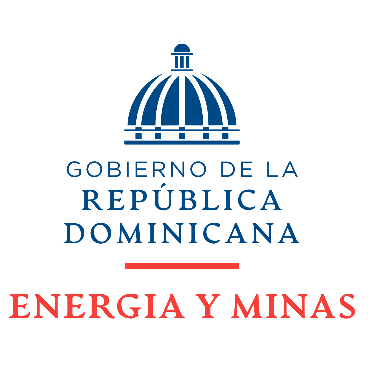 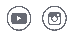 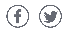 Estadística Trimestral del 311 - Quejas, Reclamaciones, Sugerencias y DenunciasAbril - Junio, 2021Conclusión:Durante el trimestre Abril - Junio del 2021 este Ministerio de Energía y Minas no recibió ninguna Queja, Reclamación, Sugerencia o Denuncia mediante el portal 311.Para acceder a dicho portal a través del Ministerio de Energía y Minas se debe realizar a través del Sub-portal de Transparencia, sección “Portal 311”.Link: https://mem.gob.do/transparencia/category/portal-311/ServiciosCantidadQuejas recibidas0Reclamaciones recibidas0Sugerencias recibidas0Denuncias recibidas0